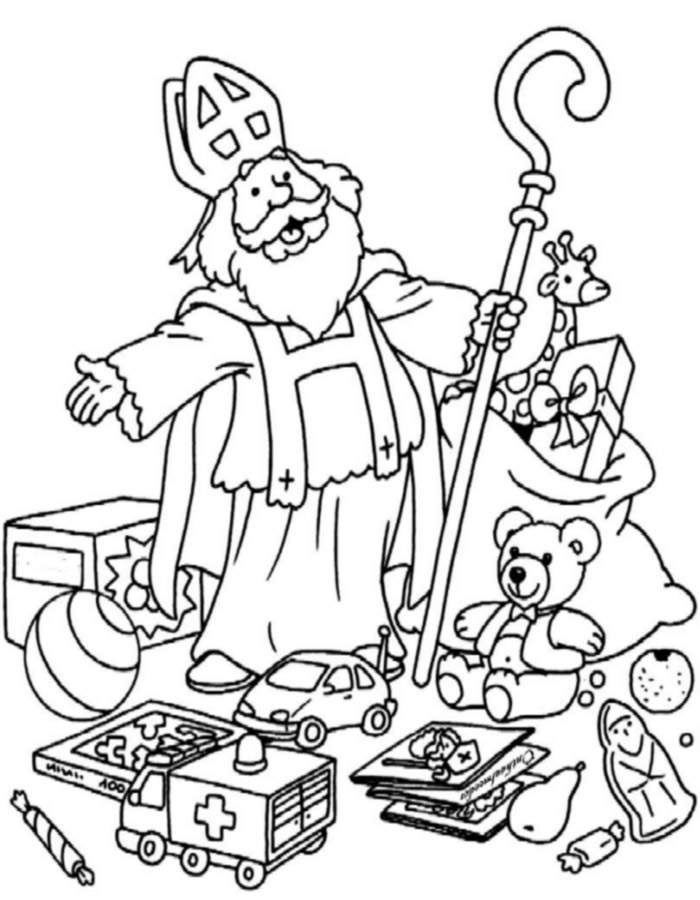 Lever deze tekening in voor 22 november 2019 en je mag op 30 november om 13 uur een cadeautje ophalen bij Esso Trumpi , Zwijnsbergenstraat 7 te BredaHopelijk tot dan.Team Trumpi